ESCOLA: CEME RECANTO DA CRIANÇADISCIPLINA: INFORMÁTICA EDUCATIVAPROFª   NELVIA DARK LECHINESKITURMAS:  2º ANO ALUNO(A):_______________________________________DATA: 21/07/2020PODE IMPRIMIR A ATIVIDADE OU COPIAR NA AGENDA/FOLHA.1- COMPLETE A PALAVRA COM A SÍLABA QUE FALTA, ESCREVA AS PALAVRAS ABAIXO NA LINHA E COLORIR O DESENHO.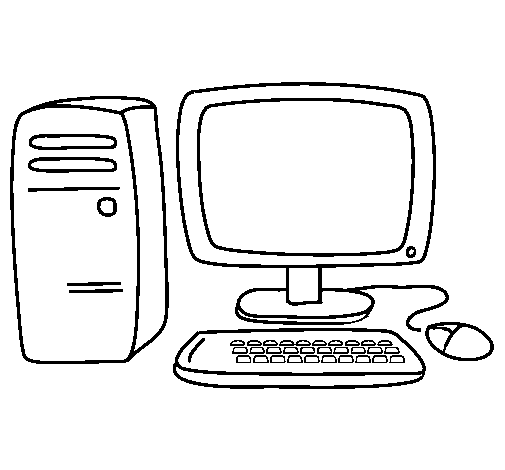 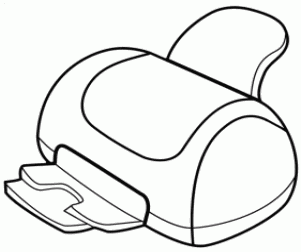 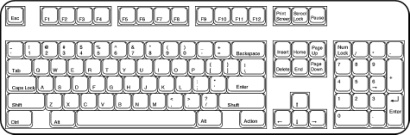 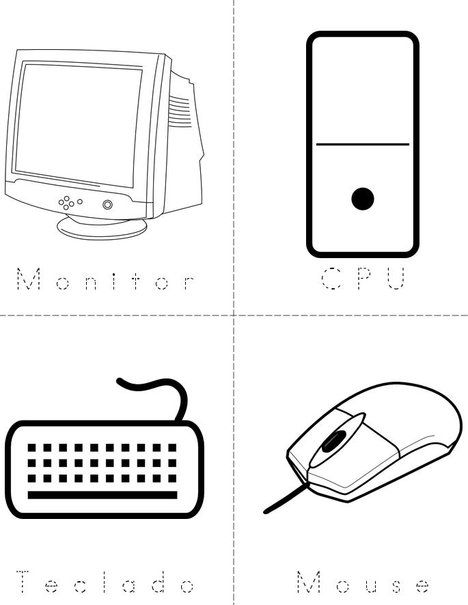 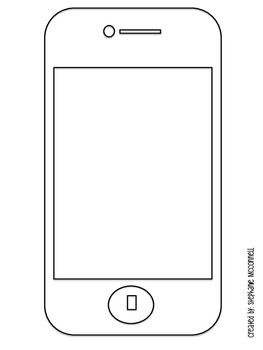 REGISTREM ATRAVÉS DE FOTOS E ENVIEM PARA O WHATSAPP OU FACEBOOK DA ESCOLA.